Minerval A®DESCRIPTIF TYPE POUR CAHIER DES CHARGES
D’UN PLAFOND SUSPENDU BLANC.Le plafond suspendu sera réalisé avec des panneaux autoportants en laine de roche Eurocoustic type MINERVAL® doté sur la face apparente d’un voile blanc et d’un voile de verre naturel sur la contre face, les bords sont droits.Les dimensions modulaires : dimensions disponiblesLes performances d’absorption acoustique des panneaux Minerval® seront de :w = 0,9 pour le 12mmw = 0,95 pour le 15mmLe plafond mis en oeuvre aura le classement Euroclasse A1 et A+ en Qualité de l’Air Intérieur.Les plafonds seront 100% plan quel que soit le degré d’hygrométrie. Le plafond sera mis en œuvre sur une ossature Quick-Lock®ossatures disponiblesComposée de profilés en acier galvanisé avec semelle visible blanche.Une cornière de rive du même coloris assurera la finition périphérique au droit des murs et des cloisons.Le montage sera conforme au PV de référence.Recommandations de mise en oeuvre:La mise en oeuvre sera conforme aux prescriptions de la norme NFP 68 203 1 & 2; DTU 58.1 et autres DTU en vigueur selon la nature des locaux.Il est recommandé d'intégrer des grilles dans le plafond afin d'équilibrer les pressions et températures de part et d'autre du plafond.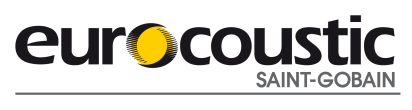 